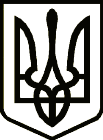 УкраїнаНОВГОРОД – СІВЕРСЬКА МІСЬКА РАДАЧЕРНІГІВСЬКОЇ ОБЛАСТІ(тридцять п’ята сесія VIІI скликання)РІШЕННЯ21 грудня 2023 року                                                                                          № 1075Про внесення змін до договору оренди землі ФОП Квітницька Т.О.Розглянувши подану заяву ФОП Квітницька Т.О., про внесення змін               до договору оренди землі, відповідно до ст. 30 Закону України «Про оренду землі», керуючись ст. ст. 26, 59 Закону України «Про місцеве самоврядування              в Україні», міська рада ВИРІШИЛА:1. Внести зміни до договору оренди землі № 359 від 29 листопада                   2013 року, на земельну ділянку загальною площею 0,0009 га, з кадастровим номером 7423610000:00:001:0131, яка розташована за адресою: вул. Замкова,  буд. 1-А, м. Новгород-Сіверський, Чернігівська область:1) пункт 5 викласти в такій редакції: «5. Нормативна грошова оцінка земельної ділянки з кадастровим номером 7423610000:00:001:0131 становить -  3320,82 грн  (три тисячі триста               двадцять грн 82 коп.)»;2) пункт 9 викласти в такій редакції:«9. Орендна плата вноситься орендарем у грошовій формі та складає 6 %          від нормативної грошової оцінки земельної ділянки, що становить 199,25 грн (сто дев’яносто дев’ять грн 25 коп.)»;2) уповноважити Новгород-Сіверського міського голову укласти додаткову угоду до договору оренди землі № 359 від 29 листопада 2013 року.2. Контроль за виконанням рішення покласти на постійну комісію міської ради з питань земельних відносин та екології.Міський голова                                                                         Л. Ткаченко